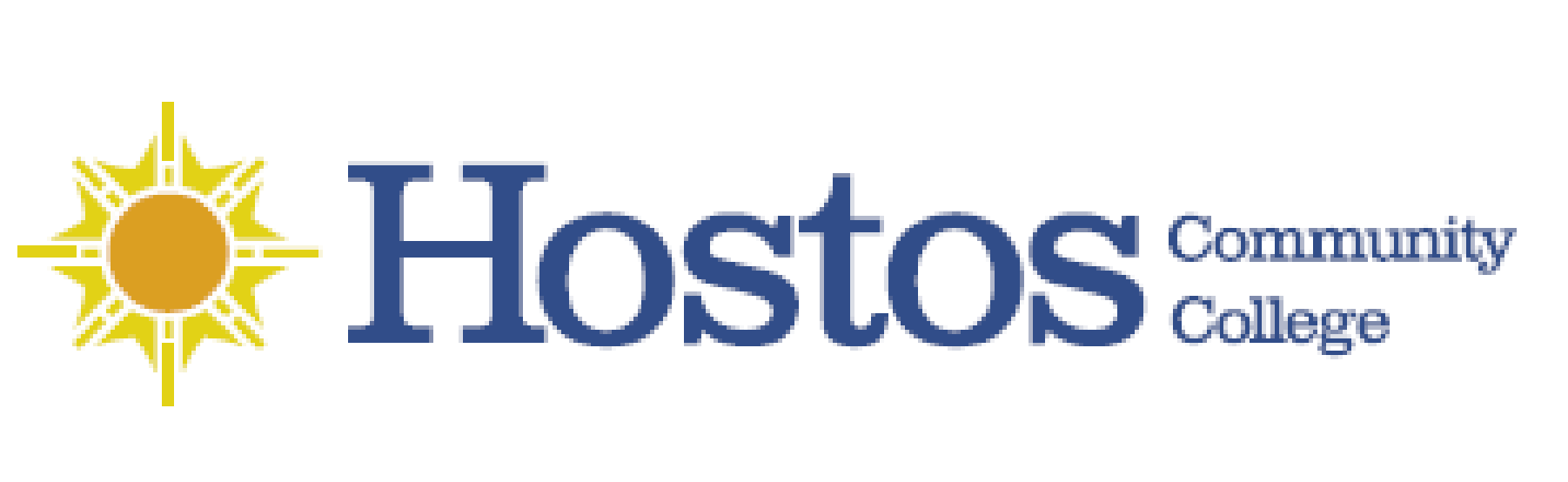 COLLEGE-WIDE CURRICULUM COMMITTEEHYFLEX in B502 and Online Meeting, CLICK THIS LINK TO JOINTuesday, September 26, 20233:30-5:00 pm AgendaCall to OrderElection of OfficersElect CWCC chair 2023The CWCC Chair works in accordance with the Charter of Governance and in consultation with Curriculum Office and Senate to schedule and call meetings, ensure full rosters of members, review items sent from Unit and Department Curriculum Committees, and update the CWCC site (Charter link here).-CLICK THIS LINK TO VOTE (only open during vote)- https://forms.gle/4xhFMquwY8NRa1Av8Elect CWCC recording secretary 2023The CWCC Recording Secretary creates minutes of meetings. We have in the past generated minutes using our agenda as template, filling in member attendance, vote outcomes, and discussion notes after meetings. After being approved, agenda and minutes are sent to Senate Executive Committee for posting to the CWCC site (CWCC site link here). -CLICK THIS LINK TO VOTE (only open during vote)- https://forms.gle/GFtrpS6tGWdp17BW6Acceptance of CWCC agenda for meeting 26 September 2023 (see link to agenda)Approval of CWCC minutes for meeting 02 May 2023 (see link to minutes)Additional BusinessWendy Small-Taylor update on Coursedog Curriculum Management SystemCurriculum Office will be submitting curricular items through the newly implemented Coursedog system instead of CUNYfirst. This is an integrated academic platform that integrates Curriculum & Program Management, Academic/Class scheduling, Catalog Development & Management​, and other scheduling modules. Coursedog implementation will not impact the college governance process or submission guidelines, only the operational/submission process for the Curriculum Office.Courses listed in Coursedog are updated and maintained by the Registrar's Office after new courses are developed or existing courses revised through college governance and after the Central Office final approval process. This module includes course data (discipline, number, title, credits, hours, description, etc.) that is managed by the Registrar’s Office, which automatically populates into the catalog section within Coursedog. If you have any queries or concerns about courses within your department, or how these courses display in Coursedog, please feel free to contact the Registrar’s Office for assistance​.Wendy Small-Taylor update on effective dates for Course Creation (via governance) as opposed to Effective dates for Course Scheduling.Announcements and ResourcesResource: Flowcharts for ESL, ENG, MAT gateway courses Flowcharts NEW ESL ENG MAT 2022 Fall.pdfResource: CWCC membership Fall 2023Dean Babette Audant, Provost's DesigneeDenise Cummings Clay, EducationKathleen Doyle, MathematicsNancy Genova, Behavioral and Social Sciences 
Linda Ridley, Business
Christine Hutchins, English, Chair
Karin Lundberg, Language & Cognition
Ana Ozuna, Humanities
David Primak, RegistrarSilvia Reyes, Office of Academic Affairs, HEOWendy Small-Taylor, Curriculum OfficeOlga Steinberg, Natural SciencesJarek Stelmark, Allied Health SciencesHaruko Yamauchi, LibraryTBA, SGATBA, SGAResource: CWCC meetings Fall 2023All meetings at 3:30 hybrid in room B502 or at https://hostos-cuny-edu.zoom.us/j/6756681908Fall 2023 Detailed Curriculum Schedule (link here)​AdjournmentChristine Hutchins is inviting you to a scheduled Zoom meetingTopic: CWCC MeetingTime: This is a recurring meetingJoin Zoom Meetinghttps://hostos-cuny-edu.zoom.us/j/6756681908Meeting ID: 675 668 1908One tap mobile+16465588656,,6756681908# US (New York)+13017158592,,6756681908# US (Washington DC)Dial by your location        +1 646 558 8656 US (New York)        +1 301 715 8592 US (Washington DC)        +1 312 626 6799 US (Chicago)        +1 346 248 7799 US (Houston)        +1 669 900 9128 US (San Jose)        +1 253 215 8782 US (Tacoma)Meeting ID: 675 668 1908Find your local number: https://hostos-cuny-edu.zoom.us/u/kdkYWLRhGsJoin by SIP6756681908@zoomcrc.comJoin by H.323162.255.37.11 (US West)162.255.36.11 (US East)213.19.144.110 (Amsterdam Netherlands)213.244.140.110 (Germany)103.122.166.55 (Australia Sydney)103.122.167.55 (Australia Melbourne)69.174.57.160 (Canada Toronto)65.39.152.160 (Canada Vancouver)207.226.132.110 (Japan Tokyo)149.137.24.110 (Japan Osaka)Meeting ID: 675 668 1908CWCCSECSenateSeptember 13September 21September 26October 11October 19October 17October 31November 8November 16November 14November 28December 13December 21